АДМИНИСТРАЦИЯ ЗАХАРКОВСКОГО СЕЛЬСОВЕТА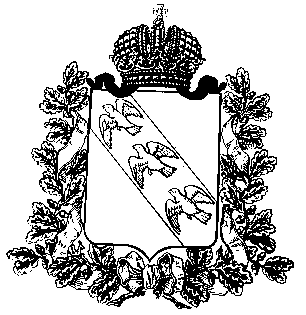 КОНЫШЕВСКОГО РАЙОНА КУРСКОЙ ОБЛАСТИПОСТАНОВЛЕНИЕот 26.07.2017 г.                              № 50-паОб утверждении технологической  схемыпо предоставлению  муниципальнойуслуги «Присвоение (изменение)  наименований улицам, площадям и иным территориям проживания граждан в населенных пунктах и адресов земельным участкам, установление нумерации домов»             В соответствии с Федеральным законом от 06.10.2003 года № 131-ФЗ «Об общих принципах организации местного самоуправления в Российской Федерации», Федеральным законом от 27.07.2010 года № 210-ФЗ «Об организации предоставления государственных и муниципальных услуг», руководствуясь Уставом муниципального образования «Захарковский  сельсовет» Конышевского района Курской области, а также в целях обеспечения автоматизации процесса предоставления муниципальных услуг Администрация Захарковского  сельсовета Конышевского района    ПОСТАНОВЛЯЕТ:Утвердить  технологическую  схему по предоставлениюмуниципальной услуги «Утверждение схемы расположения земельного участка на кадастровом плане территории».          2. Обнародовать настоящее постановление (с приложением), а также разместить на официальном сайте Администрации Захарковского сельсовета  Конышевского  района  Курской области в сети "Интернет".         3. Настоящее постановление вступает в силу с момента официального обнародования.          4. Контроль за выполнением настоящего постановления оставляю за собой.Глава Захарковского сельсовета                                                        В.Г.Каратаев Технологическая схемаРаздел 1. «Общие сведения о муниципальной услуге»Раздел 2. «Общие сведения о «подуслугах»Раздел 3. «Сведения о заявителях «подуслуги»Раздел 4. «Документы, предоставляемые заявителем для получения «подуслуги»Раздел 5. «Документы и сведения, получаемые посредством межведомственного информационного взаимодействия»Раздел 6. Результаты «подуслуги»Раздел 7. «Технологические процессы предоставления «подуслуги»Раздел 8. «Особенности предоставления «подуслуги» в электронной форме»Главе  муниципальногообразования «________________» __________________района Курской области____________________________________________________________________ (фамилия, имя, отчество заявителя)____________________________________________________________________домашний адрес__________________________________                                                                телефонЗАЯВЛЕНИЕПрошу ____________________________________________________________________________________________________________________________________________________(Присвоить  (изменить)  наименование  улице,   площади,  иной территории проживания  граждан,  адрес  земельному  участку,  установить  нумерацию  дома)расположенного по адресу:__________________________________________________________________________________________________________________________с  кадастровым номером___________________________________________принадлежащим мне_______________________________________________ (на праве муниципальной регистрации права, договора купли – продажи или др.) К заявлению приложены:1)  __________________________________________________________________ ; 2) ___________________________________________________________________; 3) ___________________________________________________________________.«___» ________________ г.                                        _____________________                                                                                         (подпись заявителя)    В  соответствии  с  Федеральным  законом  от  27.07.2006 г. N 152-ФЗ "Оперсональных    данных"    с   обработкой   (сбор,   хранение,   уточнение,использование)  моих  персональных  данных  (фамилия, имя, отчество, адрес,серия, номер, дата и место выдачи паспорта, социальное положение, доходы) атакже с проверкой предоставленной мною информации и направлением запросов всоответствующие органы (организации) согласен(на).___________________________________________________________________________  (дата)       (подпись)                   (расшифровка подписи)№Параметр Значение параметра/состояние1231.Наименование органа, предоставляющего услугуАдминистрация Захарковского сельсовета Конышевского района Курской области2.Номер услуги в федеральном реестре3.Полное наименование услугиПрисвоение (изменение)  наименований улицам, площадям и иным территориям проживания граждан в населенных пунктах и адресов земельным участкам, установление нумерации домов4.Краткое наименование услугиПрисвоение (изменение)  наименований улицам, площадям и иным территориям проживания граждан в населенных пунктах и адресов земельным участкам, установление нумерации домов5.Административный регламент предоставления муниципальной услугиАдминистративный регламент предоставления муниципальной услуги «Присвоение (изменение)  наименований улицам, площадям и иным территориям проживания граждан в населенных пунктах и адресов земельным участкам, установление нумерации домов», утвержденный постановлением Администрации Захарковского сельсовета№5-па от 01.02.2016г.6.Перечень «подуслуг»-7.Способы оценки качества предоставления муниципальной услугиРадиотелефонная связь- 8 471 56 36-5-127.Способы оценки качества предоставления муниципальной услугиТерминальные устройства-нет7.Способы оценки качества предоставления муниципальной услугиПортал государственных услуг- http://gosuslugi.ru7.Способы оценки качества предоставления муниципальной услугиОфициальный сайт органа- захарковский 46.рф7.Способы оценки качества предоставления муниципальной услугиДругие способы-нет№Наименование «подуслуги»срок предъявления в зависимости от условийсрок предъявления в зависимости от условийоснования отказа в приеме документовоснования для отказа в  предоставлении  «подуслуги»срок приостановления предоставления «подуслуги»плата за предоставление «подуслуги»плата за предоставление «подуслуги»плата за предоставление «подуслуги»способ обращения за получением «подуслуги»способ получения результата «подуслуги»№Наименование «подуслуги»при подаче заявления по месту жительства при подаче заявления но по месту жительства (по месту обращения)основания отказа в приеме документовоснования для отказа в  предоставлении  «подуслуги»срок приостановления предоставления «подуслуги»наличие платы (муниципальной пошлины)реквизиты нормативного акта, являющегося основанием для взымания платы (муниципальной пошлиныКБК для взимания платы (муниципальной пошлины), в том числе для МФЦспособ обращения за получением «подуслуги»способ получения результата «подуслуги»1234567891012131.Присвоение (изменение)  наименований улицам, площадям и иным территориям проживания граждан в населенных пунктах и адресов земельным участкам, установление нумерации домовМаксимальный срок предоставления муниципальной услуги составляет 30 календарных дней со дня поступления заявления о предоставлении муниципальной услуги в администрацию. В случае обращения заявителя за получением муниципальной услуги в МФЦ срок предоставления муниципальной услуги исчисляется со дня регистрации заявления о предоставлении муниципальной услуги заявителя в администрации.Максимальный срок предоставления муниципальной услуги составляет 30 календарных дней со дня поступления заявления о предоставлении муниципальной услуги в администрацию. В случае обращения заявителя за получением муниципальной услуги в МФЦ срок предоставления муниципальной услуги исчисляется со дня регистрации заявления о предоставлении муниципальной услуги заявителя в администрации.Оснований для отказа в приеме заявления и необходимых для предоставления услуги документов законодательством Российской Федерации не предусмотрено- поступление заявления от заявителя о прекращении рассмотрения его обращения;- установление факта предоставления заявителем недостоверных сведений по результатам запросов в органы и организации, в распоряжении которых находятся документы (сведения), необходимые для предоставления муниципальной услуги;- не присваиваются адреса временным строениям и сооружениям, не являющимся объектами недвижимости, линейным объектам (дорогам, линейно-кабельным сооружениям); - не присваиваются отдельные адреса вспомогательным сооружениям, предназначенным для обслуживания основного здания (сооружения) (заборам, сараям, трансформаторным подстанциям), либо являющимся частями составного объекта недвижимости – сложной вещи (производственного комплекса, базы, других подобных объектов); - не присваиваются отдельные адреса частям зданий, строений, сооружений, не являющимся отдельными объектами недвижимости; - не присваиваются адреса свободным от застройки земельным участкам, не предоставленным для целей строительства; - справка об адресе не выдается, если испрашиваемый адрес объекта отсутствует в адресном хозяйстве муниципального образованиянет--1. В письменной форме заявление (направленное по почте, курьером, факсом, доставленное лично заявителем, поданное заявителем в ходе личного приема).2. В электронной форме заявление (направленное по электронной почте, 3. В многофункциональном центре предоставления государственных и муниципальных услуг.1.Путем выдачи заявителю лично в учреждении.2.Путем направления по почте в том числе по электронной почте на адрес, указанный заявителем. 3.Путем выдачи заявителю лично в Многофункциональном центре.№п/пКатегории лиц, имеющих право на получение  «подуслуги»Документ, подтверждающий правомочие заявителя соответствующей категории на получение «подуслуги»Установленные требования к документу, подтверждающему правомочие заявителя соответствующей категории на получение «подуслуги»Наличие возможности подачи заявления на предоставление «подуслуги» представителями заявителяИсчерпывающий перечень лиц, имеющих право на подачу заявления от имени заявителяНаименование документа, подтверждающего право подачи заявления от имени заявителяУстановленные требования к документу, подтверждающему право подачи заявления от имени заявителя12345678Присвоение (изменение)  наименований улицам, площадям и иным территориям проживания граждан в населенных пунктах и адресов земельным участкам, установление нумерации домовПрисвоение (изменение)  наименований улицам, площадям и иным территориям проживания граждан в населенных пунктах и адресов земельным участкам, установление нумерации домовПрисвоение (изменение)  наименований улицам, площадям и иным территориям проживания граждан в населенных пунктах и адресов земельным участкам, установление нумерации домовПрисвоение (изменение)  наименований улицам, площадям и иным территориям проживания граждан в населенных пунктах и адресов земельным участкам, установление нумерации домовПрисвоение (изменение)  наименований улицам, площадям и иным территориям проживания граждан в населенных пунктах и адресов земельным участкам, установление нумерации домовПрисвоение (изменение)  наименований улицам, площадям и иным территориям проживания граждан в населенных пунктах и адресов земельным участкам, установление нумерации домовПрисвоение (изменение)  наименований улицам, площадям и иным территориям проживания граждан в населенных пунктах и адресов земельным участкам, установление нумерации домов1Заявителями являются физические и юридические лица, а также индивидуальные предприниматели, зарегистрированные в порядке установленном законодательством Российской Федерации, либо их уполномоченные представители, обратившиеся в администрацию с запросом предоставления муниципальной услуги на территории муниципального образованияДокумент подтверждающий личность гражданина.Оригиналы для сличения, документы, заверенные надлежащим образомЕсть наличие возможностиПредставитель, действующий на основании нотариально заверенной доверенности, оформленной в соответствии с законодательством Российской Федерации.ДоверенностьДоверенность должна быть нотариально удостоверена и оформлена в соответствии со статьей 185 Гражданского кодекса Российской Федерации.№п/пКатегория документаНаименования документов, которые предоставляет заявитель для получения «подуслуги»Количество необходимых экземпляров документа с указанием подлинник/копияДокумент, предоставляемый по условиюДокумент, предоставляемый по условиюУстановленные требования к документуФорма (шаблон) документаОбразец документа/ заполнения документа123455678Присвоение (изменение)  наименований улицам, площадям и иным территориям проживания граждан в населенных пунктах и адресов земельным участкам, установление нумерации домовПрисвоение (изменение)  наименований улицам, площадям и иным территориям проживания граждан в населенных пунктах и адресов земельным участкам, установление нумерации домовПрисвоение (изменение)  наименований улицам, площадям и иным территориям проживания граждан в населенных пунктах и адресов земельным участкам, установление нумерации домовПрисвоение (изменение)  наименований улицам, площадям и иным территориям проживания граждан в населенных пунктах и адресов земельным участкам, установление нумерации домовПрисвоение (изменение)  наименований улицам, площадям и иным территориям проживания граждан в населенных пунктах и адресов земельным участкам, установление нумерации домовПрисвоение (изменение)  наименований улицам, площадям и иным территориям проживания граждан в населенных пунктах и адресов земельным участкам, установление нумерации домовПрисвоение (изменение)  наименований улицам, площадям и иным территориям проживания граждан в населенных пунктах и адресов земельным участкам, установление нумерации домовПрисвоение (изменение)  наименований улицам, площадям и иным территориям проживания граждан в населенных пунктах и адресов земельным участкам, установление нумерации домовПрисвоение (изменение)  наименований улицам, площадям и иным территориям проживания граждан в населенных пунктах и адресов земельным участкам, установление нумерации домов1Заявление ЗаявлениеОригинал, 1экз.Оригинал, 1экз.-форма утвержденная постановлением администрации Захарковского сельсовета " Присвоение (изменение)  наименований улицам, площадям и иным территориям проживания граждан в населенных пунктах и адресов земельным участкам, установление нумерации домов"см. Приложение № 2 к настоящей технологической схемесм. Приложение №1 к настоящей технологической схеме2Документ, удостоверяющий личность гражданина Российской ФедерацииПаспорт гражданина РФ для граждан РФ старше 14 лет, проживающих на территории РФ; Временное удостоверение личности гражданина Российской Федерации; Удостоверение личности или военный билет военнослужащего; паспорт моряка.Подлинник – 1 экз.(установление личности заявителя, снятие копии)Подлинник – 1 экз.(установление личности заявителя, снятие копии)неттребования установлены Постановлением Правительства Российской Федерации от 8 июля 1997 г. N 828 «Об утверждении Положения о паспорте гражданина Российской Федерации, образца бланка и описания паспорта гражданина Российской Федерации»3Документ, подтверждающий полномочия представителя заявителяДоверенностьПодлинник -1 экзПодлинник -1 экзнетДоверенность должна быть нотариально удостоверена и оформлена в соответствии со статьей 185 Гражданского кодекса Российской Федерации.4правоустанавливающие документы на объект недвижимостиПостановление, решение,  свидетельствоподлинник (снятие копии для направления в орган)подлинник (снятие копии для направления в орган)нетРеквизиты актуальной технологической карты межведомственного взаимодействияНаименование запрашиваемого документа (сведения)Перечень и состав сведений, запрашиваемых в рамках межведомственного взаимодействияНаименование органа (организации), направляющего (ей) межведомственный запросНаименование органа (организации), в адрес которого (ой) направляется межведомственный запросSID электронного сервисаСрок осуществления межведомственного информационного взаимодействияФорма (шаблон) межведомственного запросаОбразец заполнения формы межведомственного запроса123456789Присвоение (изменение)  наименований улицам, площадям и иным территориям проживания граждан в населенных пунктах и адресов земельным участкам, установление нумерации домовПрисвоение (изменение)  наименований улицам, площадям и иным территориям проживания граждан в населенных пунктах и адресов земельным участкам, установление нумерации домовПрисвоение (изменение)  наименований улицам, площадям и иным территориям проживания граждан в населенных пунктах и адресов земельным участкам, установление нумерации домовПрисвоение (изменение)  наименований улицам, площадям и иным территориям проживания граждан в населенных пунктах и адресов земельным участкам, установление нумерации домовПрисвоение (изменение)  наименований улицам, площадям и иным территориям проживания граждан в населенных пунктах и адресов земельным участкам, установление нумерации домовПрисвоение (изменение)  наименований улицам, площадям и иным территориям проживания граждан в населенных пунктах и адресов земельным участкам, установление нумерации домовПрисвоение (изменение)  наименований улицам, площадям и иным территориям проживания граждан в населенных пунктах и адресов земельным участкам, установление нумерации домовПрисвоение (изменение)  наименований улицам, площадям и иным территориям проживания граждан в населенных пунктах и адресов земельным участкам, установление нумерации домовВыписка из государственного реестра юридических лиц либо выписка из государственного реестра индивидуальных предпринимателейсведения о зарегистрированных правах Администрация Захарковского сельсоветаФедеральная налоговая служба России5 рабочих днейКадастровый паспорт испрашиваемого земельного участка либо кадастровая выписка об испрашиваемом земельном участкеСведения на земельный участокАдминистрация Захарковского сельсоветаФедеральная служба муниципальной регистрации, кадастра и картографии (Росреестр)5 рабочих днейКадастровый паспорт объекта недвижимости (здания, сооружения).Сведения на объект недвижимостиАдминистрация Захарковского сельсовета Федеральная служба муниципальной регистрации, кадастра и картографии (Росреестр)5 рабочих дней№п/пДокумент/документы, являющиеся результатом «подуслуги»Требования к документу/документам, являющимся результатом «подуслуги»Характеристика результата (положительный/отрицательный)Форма документа/документов, являющимся результатом «подуслуги»Образец документав/документов, являющихся результатом «подуслуги»Способ получения результатаСрок хранения невостребованных заявителем результатовСрок хранения невостребованных заявителем результатов№п/пДокумент/документы, являющиеся результатом «подуслуги»Требования к документу/документам, являющимся результатом «подуслуги»Характеристика результата (положительный/отрицательный)Форма документа/документов, являющимся результатом «подуслуги»Образец документав/документов, являющихся результатом «подуслуги»Способ получения результатав органахв МФЦ123456789Присвоение (изменение)  наименований улицам, площадям и иным территориям проживания граждан в населенных пунктах и адресов земельным участкам, установление нумерации домовПрисвоение (изменение)  наименований улицам, площадям и иным территориям проживания граждан в населенных пунктах и адресов земельным участкам, установление нумерации домовПрисвоение (изменение)  наименований улицам, площадям и иным территориям проживания граждан в населенных пунктах и адресов земельным участкам, установление нумерации домовПрисвоение (изменение)  наименований улицам, площадям и иным территориям проживания граждан в населенных пунктах и адресов земельным участкам, установление нумерации домовПрисвоение (изменение)  наименований улицам, площадям и иным территориям проживания граждан в населенных пунктах и адресов земельным участкам, установление нумерации домовПрисвоение (изменение)  наименований улицам, площадям и иным территориям проживания граждан в населенных пунктах и адресов земельным участкам, установление нумерации домовПрисвоение (изменение)  наименований улицам, площадям и иным территориям проживания граждан в населенных пунктах и адресов земельным участкам, установление нумерации домовПрисвоение (изменение)  наименований улицам, площадям и иным территориям проживания граждан в населенных пунктах и адресов земельным участкам, установление нумерации домовПрисвоение (изменение)  наименований улицам, площадям и иным территориям проживания граждан в населенных пунктах и адресов земельным участкам, установление нумерации домов1Постановление администрации Захарковского сельсовета «О присвоении (изменении)  наименования улицам, площадям и иным территориям проживания граждан в населенных пунктах и адресов земельным участкам, установление нумерации домов»ОтсутствуютПоложительный, Постановление Администрации Захарковского сельсоветав Администрации на бумажном носителе; в МФЦ на бумажном носителе, по почте.3 месяца2Направление (выдача) мотивированного отказа  в предоставлении муниципальной услугис указанием всех оснований отказаОтрицательныйУведомление об отказе в предоставлении муниципальной услугив Администрации  на бумажном носителе; в МФЦ на бумажном носителе, по почте.3 месяца№п/п№п/пНаименование процедуры процессаОсобенности исполнения процедуры процессаСроки исполнения процедуры (процесса)Исполнитель процедуры процессаРесурсы, необходимые для выполнения процедуры процессаФормы документов, необходимые для выполнения процедуры процесса11234567Присвоение (изменение)  наименований улицам, площадям и иным территориям проживания граждан в населенных пунктах и адресов земельным участкам, установление нумерации домовПрисвоение (изменение)  наименований улицам, площадям и иным территориям проживания граждан в населенных пунктах и адресов земельным участкам, установление нумерации домовПрисвоение (изменение)  наименований улицам, площадям и иным территориям проживания граждан в населенных пунктах и адресов земельным участкам, установление нумерации домовПрисвоение (изменение)  наименований улицам, площадям и иным территориям проживания граждан в населенных пунктах и адресов земельным участкам, установление нумерации домовПрисвоение (изменение)  наименований улицам, площадям и иным территориям проживания граждан в населенных пунктах и адресов земельным участкам, установление нумерации домовПрисвоение (изменение)  наименований улицам, площадям и иным территориям проживания граждан в населенных пунктах и адресов земельным участкам, установление нумерации домовПрисвоение (изменение)  наименований улицам, площадям и иным территориям проживания граждан в населенных пунктах и адресов земельным участкам, установление нумерации домовПрисвоение (изменение)  наименований улицам, площадям и иным территориям проживания граждан в населенных пунктах и адресов земельным участкам, установление нумерации домовПервичный прием и регистрация заявления с необходимыми документамиПервичный прием и регистрация заявления с необходимыми документамиПервичный прием и регистрация заявления с необходимыми документамиПервичный прием и регистрация заявления с необходимыми документамиПервичный прием и регистрация заявления с необходимыми документамиПервичный прием и регистрация заявления с необходимыми документамиПервичный прием и регистрация заявления с необходимыми документамиПервичный прием и регистрация заявления с необходимыми документами11Первичный прием и регистрация заявления с необходимыми документамиСпециалист администрации сельсовета , ответственный за прием документов, производит регистрацию заявления, проставляет регистрационный номер и дату регистрации заявления.15 минСпециалист Администрации, МФЦдокументационное обеспечение, технологическое обеспечениесм. Приложение №1 к настоящей технологической схемеРассмотрение заявления, экспертиза представленных заявителем документовРассмотрение заявления, экспертиза представленных заявителем документовРассмотрение заявления, экспертиза представленных заявителем документовРассмотрение заявления, экспертиза представленных заявителем документовРассмотрение заявления, экспертиза представленных заявителем документовРассмотрение заявления, экспертиза представленных заявителем документовРассмотрение заявления, экспертиза представленных заявителем документовРассмотрение заявления, экспертиза представленных заявителем документов22Рассмотрение заявления, экспертиза представленных заявителем документовПроведение экспертизы документов, представленных заявителем, на предмет отсутствия основания для отказа в предоставлении муниципальной услуги; решение вопроса о соответствии представленных документов перечням документов, которые являются необходимыми и обязательными для предоставления муниципальной услуги; решение вопроса о необходимости формирования и направления межведомственных запросов, а также запроса документов (информации) от заявителя, если необходимые документы (информация) не предоставлены им ранее.Критерием принятия решения является соответствие заявителя и (или) предоставленных им документов требованиям законодательства РФ.2  рабочих дняСпециалист Администрации, МФЦдокументационное обеспечение, технологическое обеспечение3.Формирование и направление межведомственных запросов3.Формирование и направление межведомственных запросов3.Формирование и направление межведомственных запросов3.Формирование и направление межведомственных запросов3.Формирование и направление межведомственных запросов3.Формирование и направление межведомственных запросов3.Формирование и направление межведомственных запросов3.Формирование и направление межведомственных запросов3Формирование и направление межведомственных запросовФормирование и направление межведомственных запросовКритерием для принятия решения о направлении межведомственных запросов является отсутствие документов, указанных в пункте 2.7 настоящего Административного регламента.5 рабочих днейСпециалист Администрации, МФЦдокументационное обеспечение, технологическое обеспечение4.Принятие решения, являющегося результатом предоставления муниципальной услуги4.Принятие решения, являющегося результатом предоставления муниципальной услуги4.Принятие решения, являющегося результатом предоставления муниципальной услуги4.Принятие решения, являющегося результатом предоставления муниципальной услуги4.Принятие решения, являющегося результатом предоставления муниципальной услуги4.Принятие решения, являющегося результатом предоставления муниципальной услуги4.Принятие решения, являющегося результатом предоставления муниципальной услуги4Принятие решения, являющегося результатом предоставления муниципальной услугиПринятие решения, являющегося результатом предоставления муниципальной услугиКритерием для принятия решения является отсутствие либо наличие оснований для отказа в предоставлении муниципальной услуги, указанных в пункте 2.10 настоящего Административного регламента.10 рабочих днейСпециалист Администрации, МФЦдокументационное обеспечение, технологическое обеспечение5. Вручение (направление) заявителю результата предоставления муниципальной услуги5. Вручение (направление) заявителю результата предоставления муниципальной услуги5. Вручение (направление) заявителю результата предоставления муниципальной услуги5. Вручение (направление) заявителю результата предоставления муниципальной услуги5. Вручение (направление) заявителю результата предоставления муниципальной услуги5. Вручение (направление) заявителю результата предоставления муниципальной услуги5. Вручение (направление) заявителю результата предоставления муниципальной услуги5. Вручение (направление) заявителю результата предоставления муниципальной услуги5 Вручение (направление) заявителю результата предоставления муниципальной услуги Вручение (направление) заявителю результата предоставления муниципальной услугиРезультат предоставления муниципальной услуги выдается (направляется) лично или по адресу, указанному в заявлении, в том числе на электронную почту заявителя, либо через МФЦ.5 рабочих днейСпециалист Администрации, МФЦдокументационное обеспечение, технологическое обеспечениеСпособ получения заявителем информации о сроках и порядке предоставления «подуслуги»Способ записи на прием в органСпособ приема и регистрации органом, предоставляющим услугу, запроса и иных документов, необходимых для предоставления «подуслуги»Способ оплаты заявителем муниципальной пошлины или иной платы, взимаемой за предоставление «подуслуги»Способ получения сведений о ходе выполнения запроса о предоставлении «подуслуги»Способ подачи жалобы на нарушение порядка предоставления «подуслуги» и досудебного (внесудебного) обжалования решений и действий (бездействия) органа в процессе получения «подуслуги»123456Присвоение (изменение)  наименований улицам, площадям и иным территориям проживания граждан в населенных пунктах и адресов земельным участкам, установление нумерации домовПрисвоение (изменение)  наименований улицам, площадям и иным территориям проживания граждан в населенных пунктах и адресов земельным участкам, установление нумерации домовПрисвоение (изменение)  наименований улицам, площадям и иным территориям проживания граждан в населенных пунктах и адресов земельным участкам, установление нумерации домовПрисвоение (изменение)  наименований улицам, площадям и иным территориям проживания граждан в населенных пунктах и адресов земельным участкам, установление нумерации домовПрисвоение (изменение)  наименований улицам, площадям и иным территориям проживания граждан в населенных пунктах и адресов земельным участкам, установление нумерации домовПрисвоение (изменение)  наименований улицам, площадям и иным территориям проживания граждан в населенных пунктах и адресов земельным участкам, установление нумерации домовпортал  услугнеттребуется предоставление заявителем документов на бумажном носителе для оказания подуслугинетличный кабинет заявителя на портале государственных услуг, электронная почта заявителяофициальный сайт органа местного самоуправления, предоставляющего услугуПриложение №1к Административному регламенту